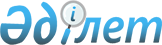 О внесении изменений в некоторые решения Правительства Республики КазахстанПостановление Правительства Республики Казахстан от 3 мая 2012 года № 569.
      В соответствии с Указом Президента Республики Казахстан от 20 января 2012 года № 226 "О дальнейшем совершенствовании системы государственного управления Республики Казахстан" Правительство Республики Казахстан ПОСТАНОВЛЯЕТ:
      1. Утвердить прилагаемые изменения, которые вносятся в некоторые решения Правительства Республики Казахстан.
      2. Настоящее постановление вводится в действие со дня подписания. Изменения, которые вносятся в некоторые решения Правительства Республики Казахстан
      1. Утратил силу постановлением Правительства РК от 09.03.2022 № 114.
      2. Утратил силу постановлением Правительства РК от 25.03.2022 № 160 (вводится в действие по истечении десяти календарных дней после дня его первого официального опубликования).
      3. Утратил силу постановлением Правительства РК от 28.09.2015 № 800 (вводится в действие со дня его первого официального опубликования).
      4. Утратил силу постановлением Правительства РК от 23.08.2016 № 476.
      5. Утратил силу постановлением Правительства РК от 19.07.2016 № 415 (вводится в действие со дня его первого официального опубликования).
      Сноска. Утратило силу постановлением Правительства РК от 09.03.2022 № 114. Состав
Государственной ономастической комиссии
при Правительстве Республики Казахстан
      Мынбай                    - Министр культуры и информации Республики
      Дархан Камзабекович       Казахстан, председатель
      Кырыкбаев                 - вице-министр культуры и информации
      Арман Оразбаевич          Республики Казахстан, заместитель
                                председателя
      Курманбайулы              - заместитель председателя Комитета по
      Шерубай                   языкам Министерства культуры и информации
                                Республики Казахстан, секретарь
      Ахметов                   - депутат Сената Парламента Республики
      Адил Курманжанович        Казахстан (по согласованию)
      Смагул                    - депутат Мажилиса Парламента Республики
      Бахытбек                  Казахстан (по согласованию)
      Скаков                    - председатель Комитета по языкам
      Максат Нурлыбекович       Министерства культуры и информации
                                Республики Казахстан
      Макажанов                 - заместитель председателя Агентства
      Ныгметжан Койшыбаевич     Республики Казахстан по управлению
                                земельными ресурсами 
      Тлешов                    - начальник государственного учреждения
      Ербол Ерденбекович        "Управление по развитию языков города
                                Астаны" акимата города Астаны 
      Абжанов                   - директор республиканского
      Ханкелди Махмутович       государственного казенного предприятия
                                "Институт истории и этнологии имени Ш.
                                Уалиханова" Министерства образования и
                                науки Республики Казахстан, доктор
                                исторических наук, профессор 
      Абдрахманов               - старший научный сотрудник товарищества с
      Сламкул Абдрахманович     ограниченной ответственностью "Институт
                                географии" (по согласованию)
      Иманбердиева              - заместитель директора республиканского
      Сауле Курманбайкызы       государственного казенного предприятия
                                "Республиканский
                                координационно-методический центр развития
                                языков имени Шайсултана Шаяхметова"
                                Министерства культуры и информации
                                Республики Казахстан
      Жартыбаев                 - президент частного учреждения
      Асылбек Ешенкулович       "Центрально-казахстанский университет
                                МГТИ-Лингва", доктор филологических наук,
                                профессор (по согласованию)
      Серикбайулы               - геолог, тюрколог, картограф (по
      Молдияр                   согласованию) 
      Уали                      - главный научный сотрудник
      Нуркелди                  Республиканского государственного
                                предприятия "Институт языкознания имени А.
                                Байтурсынова" Министерства образования и
                                науки Республики Казахстан, доктор
                                филологических наук, профессор 
      Жусуп                     - главный редактор республиканской газеты
      Нурторе                   "Айқын" (по согласованию)
      Жанболат                  - главный редактор республиканской
      Серик                     общественно-политической информационной
                                газеты "Алаш айнасы" (по согласованию)
      Ибраев                    - президент некоммерческого акционерного
      Шакр Ибраевич             общества "Тюркская академия" Министерства
                                образования и науки Республики Казахстан,
                                доктор филологических наук, профессор (по
                                согласованию)
      Негимов                   - профессор Республиканского
      Серик                     государственного предприятия "Евразийский
                                национальный университет имени Л.Н.
                                Гумилева" Министерства образования и науки
                                Республики Казахстан, доктор филологических
                                наук 
      Сноска. Приложение 3 утратило силу постановлением Правительства РК от 28.09.2015 № 800 (вводится в действие со дня его первого официального опубликования).
      Сноска. Приложение 4 утратило силу постановлением Правительства РК от 19.07.2016 № 415 (вводится в действие со дня его первого официального опубликования).
					© 2012. РГП на ПХВ «Институт законодательства и правовой информации Республики Казахстан» Министерства юстиции Республики Казахстан
				
Премьер-Министр
Республики Казахстан
К. МасимовУтверждены
постановлением Правительства
Республики Казахстан
от 3 мая 2012 года № 569Приложение 1
к постановлению Правительства
Республики Казахстан
от 3 мая 2012 года № 569Приложение 2
к постановлению Правительства
Республики Казахстан
от 3 мая 2012 года № 569
Утвержден
постановлением Правительства
Республики Казахстан
от 21 апреля 1998 года № 368Приложение 3
к постановлению Правительства
Республики Казахстан
от 3 мая 2012 года № 569 Приложение 4
к постановлению Правительства
Республики Казахстан
от 3 мая 2012 года № 569